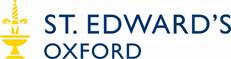 Cricket CoachPart timeFixed termCompetitive salarySt. Edward’s are seeking an experienced Cricket Coach for the Autumn term 2022 and Spring term 2023 to support our winter training programme.This is an exciting opportunity to join a continuously growing, ambitious Cricket community within the school and have a direct benefit on the pupils’ ability and increase the mental wellbeing of pupils.You will coach a minimum of two sessions a week to pupils in the school as part of their structured pre-season programme. In both terms, upwards of 100 pupils are involved in Cricket at St Edward’s across all age groups. You will be expected to drive enthusiasm for the sport, whilst upholding the high behavioural expectations of the school.A minimum Level 1 ECB Cricket coaching qualification is essential.For further details and to apply please HERE.The closing date for applications is 7th November 2022.St Edward’s is committed to safeguarding and promoting the welfare of children and the successful applicant will be required to apply for a DBS disclosure.